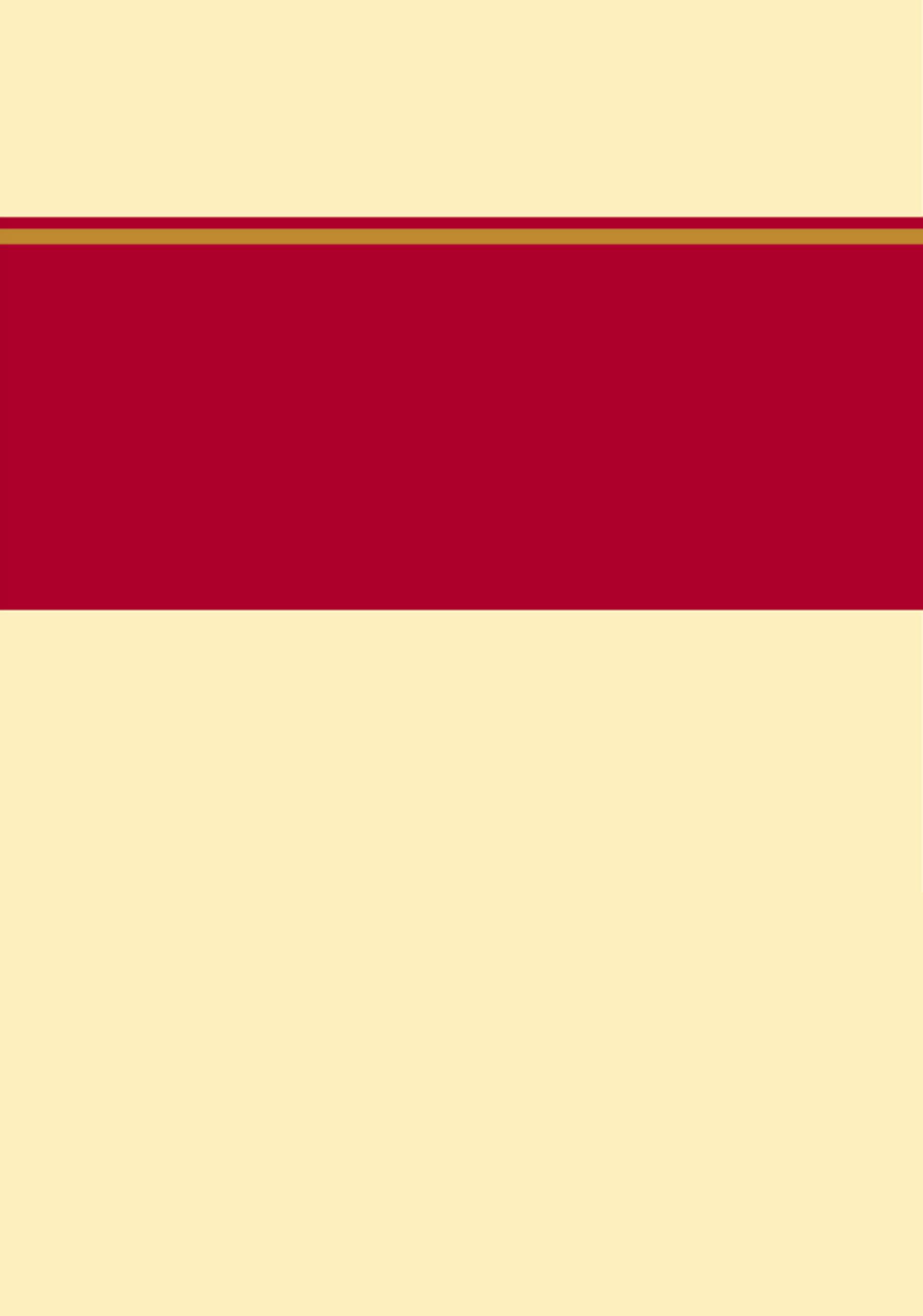 二〇一九年七月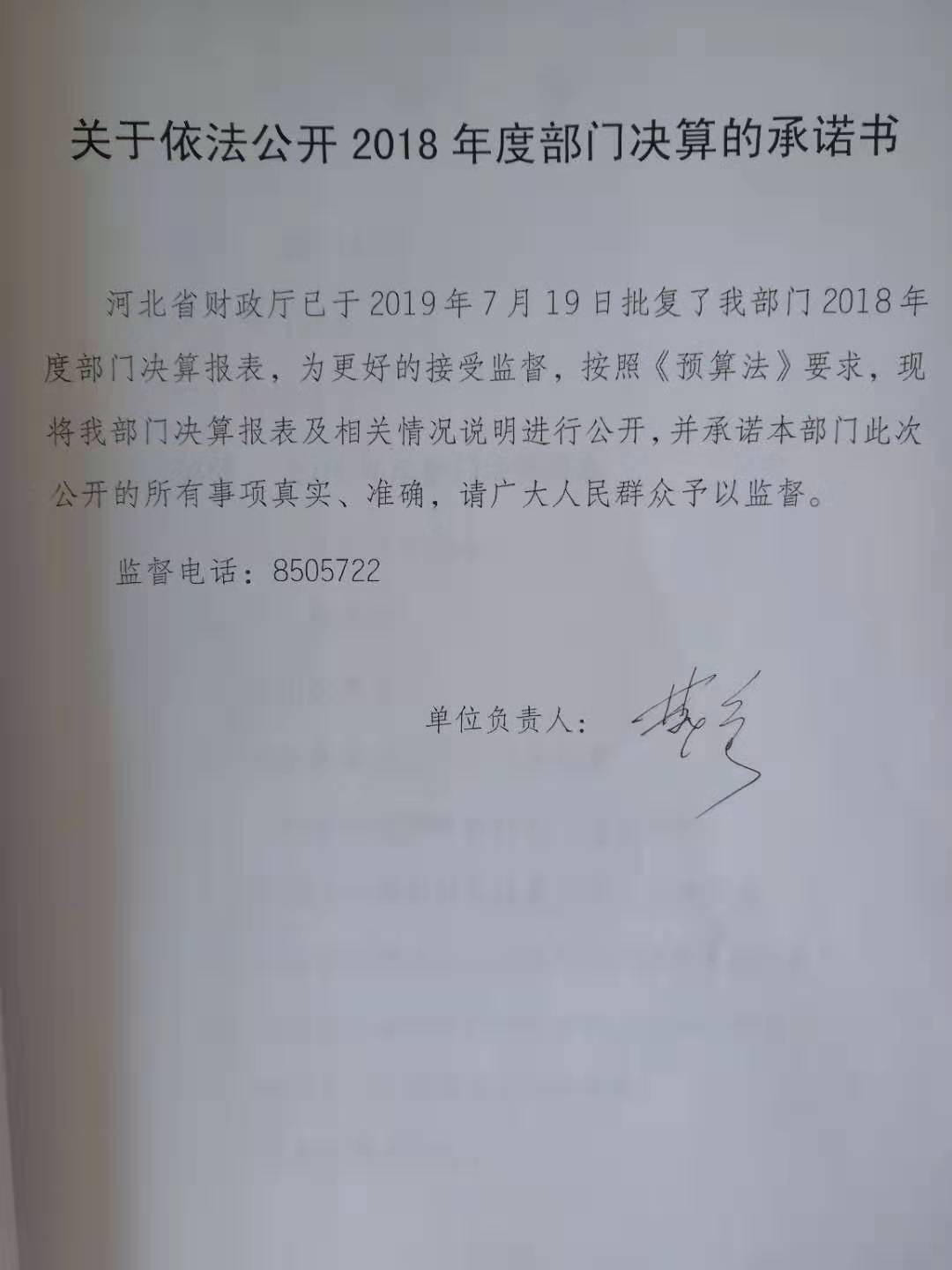 目    录第一部分   部门概况   一、部门职责二、机构设置第二部分   2018年度部门决算报表一、收入支出决算总表二、收入决算表三、支出决算表四、财政拨款收入支出决算总表五、一般公共预算财政拨款支出决算表六、一般公共预算财政拨款基本支出决算表七、一般公共预算财政拨款“三公”经费支出决算表八、政府性基金预算财政拨款收入支出决算表九、国有资本经营预算支出决算表十、政府采购情况表第三部分  南堡商务局部门2018年部门决算情况说明一、收入支出决算总体情况说明二、收入决算情况说明三、支出决算情况说明四、财政拨款收入支出决算总体情况说明五、一般公共预算“三公”经费支出决算情况说明六、预算绩效情况说明七、其他重要事项的说明第四部分  名词解释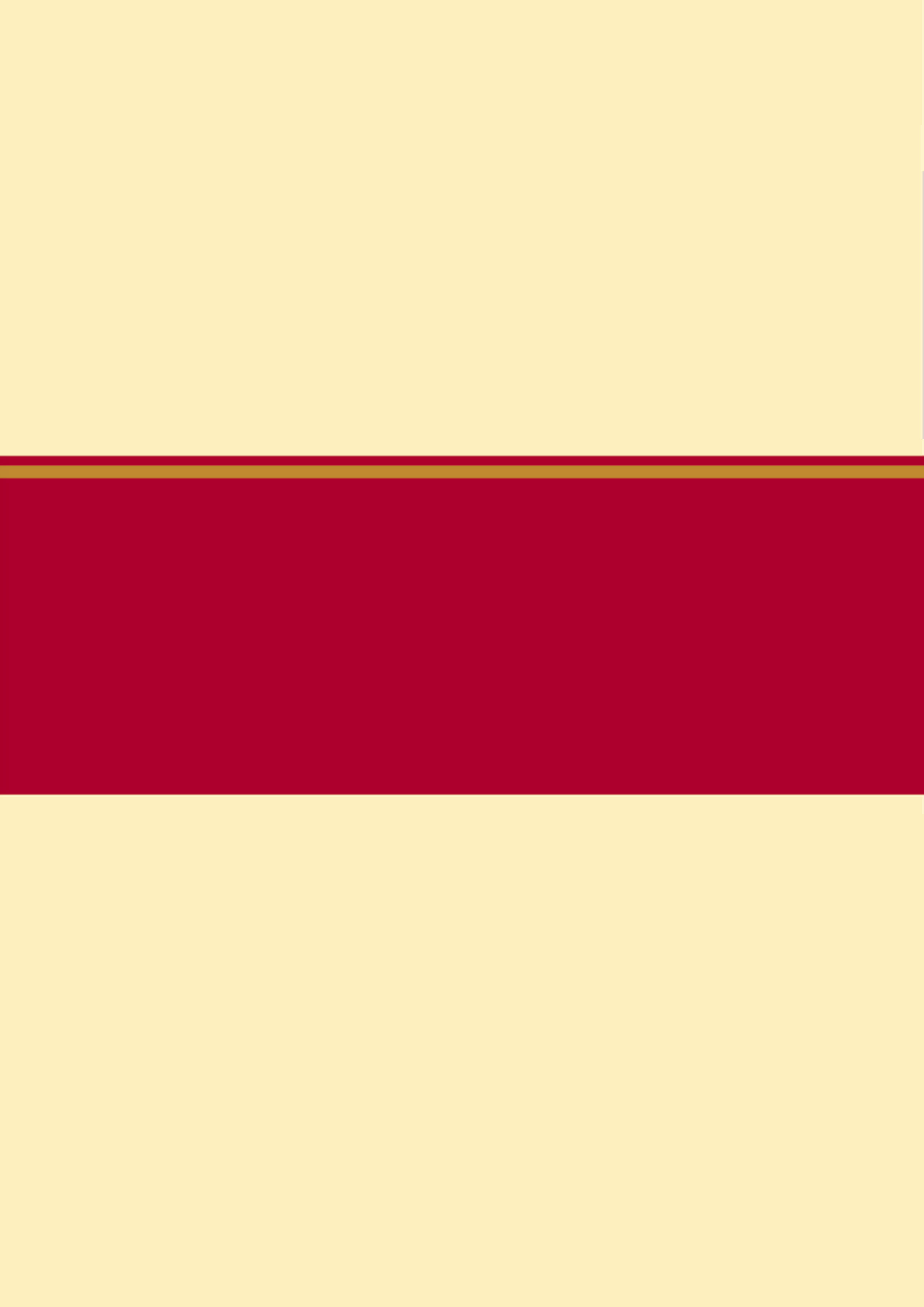 一、部门职责1. 负责管委会下达的招商引资工作落实和宏观指导全区招商引资工作；2.指导和管理全区境外招商引资、投资促进及外贸进出口工作；3.负责全区港口物流贸易的招商引资及协调工作；4.负责全区成品油市场、三产、旅游业等管理及协调工作；5.组织协调反倾销、反补贴、保障措施及其他与进出口公平贸易相关的工作，建立进出口公平贸易预警机制，组织产业损害调查；指导协调国外对我区出口商品的反倾销、反补贴、保障措施的应诉及相关工作。6.分析国际经贸形势和我区进出口状况，提出总量平衡、结构调整的宏观调控建议；研究拟定我区商务促进政策。7.执行国家制定的进出口商品管理办法、进出口商品目录和进出口商品配额招标政策。8.归口管理全区经贸外事活动；联系我国驻外经济商务机构和国际经济组织及外国驻华商务机构。二、机构设置从决算编报单位构成看，纳入2018 年度本部门决算汇编范围的独立核算单位（以下简称“单位”）共1个，具体情况如下：一、收入支出决算总体情况说明本部门2018年度收支总计428.34万元。与2017年度决算相比，收支各增加148.69万元，增长34.71%，主要原因是：一是由于工作人员增加；二是由于项目增加业务支出，外出招商业务增加。二、收入决算情况说明本部门2018年度本年收入合计428.34万元，其中：财政拨款收入428.34万元，占100%；事业收入0万元，占0%；经营收入0万元，占0%；其他收入0万元，占0%。三、支出决算情况说明本部门2018年度本年支出合计428.34万元，其中：基本支出316.82万元，占73.96%；项目支出111.52万元，占26.04%；经营支出0万元，占0%。如图所示：四、财政拨款收入支出决算总体情况说明（一）财政拨款收支与2017 年度决算对比情况本部门2018年度形成的财政拨款收支均为一般公共预算财政拨款，其中一般公共预算财政拨款本年收入428.34万元,比2017年度增加148.69万元，增长34.71%，主要是增加人员及业务；本年支出428.34万元，增加148.69万元，增长34.71%，主要原因是：一是由于工作人员增加；二是由于项目增加业务支出，外出招商业务增加。（二）财政拨款收支与年初预算数对比情况本部门2018年度一般公共预算财政拨款收入428.34万元，完成年初预算的85.72%,比年初预算减少71.62万元，决算数小于预算数主要原因是缩减支出；本年支出428.34万元，完成年初预算的85.72%,比年初预算减少71.62万元，决算数小于预算数主要原因是主要严格控制各项开支，缩减支出。财政拨款支出决算结构情况。2018 年度财政拨款支出428.34万元，主要用于以下方面：其中基本支出行政运行243.59万元，占总收入支出比重56.87%；机关事业单位基本养老保险31.27万元，占总收入支出比重7.30%；行政单位医疗23.25万元，占总收入支出比重5.43%；住房公积金18.71万元，占总收入支出比重4.37%；项目支出招商引资111.52万元，占总收入支出比重26.03%。（四）一般公共预算基本支出决算情况说明2018 年度财政拨款基本支出428.34万元，其中：人员经费 300.03万元，主要包括基本工资、津贴补贴、奖金、绩效工资、机关事业单位基本养老保险缴费、职工基本医疗保险缴费、住房公积金、其他社会保障缴费、其他工资福利支出、奖励金；公用经费 16.79万元，主要包括办公费、邮电费、差旅费、维修（护）费、公务接待费、其他交通费用、其他商品和服务支出、办公设备购置。五、一般公共预算“三公” 经费支出决算情况说明本部门2018年度“三公”经费支出共计0.64万元，较年初预算减少0.16万元，降低20%，主要是通过压缩“三公”经费减支等，支出相应减少；较2017年度减少0.04万元，降低5%，主要是控制接待次数、降低接待规模。具体情况如下：（一）因公出国（境）费支出0万元。本部门2018年度因公出国（境）团组0个、共0人/参加其他单位组织的因公出国（境）团组0个、共0人/无本单位组织的出国（境）团组。因公出国（境）费支出较年初预算减少0万元，降低0%,主要是无因公出境支出；较上年增加0万元，增长0%,主要是无因公出国支出，与去年持平。公务用车购置及运行维护费支出0万元。本部门2018年度公务用车购置及运行维护费较年初预算减少0万元，降低0%,主要是无公车，未发生公务用车购置及运行维护经费支出。其中：公务用车购置费：本部门2018年度公务用车购置量0辆，发生“公务用车购置”经费支出0万元。公务用车购置费支出较年初预算增加0万元，增长0%,主要是0无增减变化。公务用车运行维护费：本部门2018年度单位公务用车保有量1辆。公车运行维护费支出较年初预算增加0万元，增长0%,主要是比上年增加（减少）0辆，主要是因公车改革车辆已上交上级财政，但因财政未注销，账面值未销，目前实际无车辆。（三）公务接待费支出0.64万元。本部门2018年度公务接待共30批次、108人次。公务接待费支出较年初预算减少0.16万元，降低20%,主要是通过压缩“三公”经费减支等，支出相应减少；较上年度减少0.04万元，降低5%,主要是控制接待次数、降低接待规模。六、预算绩效情况说明（一）预算绩效管理工作开展情况 为积极推进预算绩效管理工作，规范财政支出绩效评价行为，建立科学、合理的绩效评价管理体系，提高财政资金使用效益。2018年，我局积极开展预算绩效管理工作，加强财政基础管理工作，提高预算执行力。高度重视部门在预算、内控、资产、决算等编制过程中所反映出来的存在的问题，在日常基础管理工作中加以改进和调整，严格执行，增强预算执行刚性，细化基本支出和项目支出的划分。我单位认真贯彻落实中央八项规定和上级有关严肃财经纪律及厉行节约的要求，紧密结合本局工作实际，不断强化财务管理的规范化和制度化建设。今年我局紧紧抓住我区发展的重要战略机遇期，进一步解放思想、扩大开放，坚持科学、理性、绿色、效益招商理念，充分发挥“四大优势”（资源优势、政策优势、区位优势、产业优势），抓好“两大园区建设”（西部化工区、东部新兴产业培育区），实现“三大突破”（以园区为载体，实现产业迅速集聚的新突破；以招大商为抓手，实现招引龙头企业的新突破；以强力推进工业项目开工建设为着力点，实现项目开工建设的新突破），努力打造曹妃甸西部经济发展新的增长点。项目绩效自评结果 为切实做好我单位财政支出项目绩效评价工作，提高财政资金使用效益，增强财政支出单位的绩效观念和责任意识，逐步改变预算单位“重分配，轻管理；重使用，轻绩效”的现象，我局对2018年度专项资金实施了绩效自评。年初招商引资专项预算为143万元，实际决算支出招商引资费用111.52万元，绩效考核优，圆满完成了我区招商引资目标任务。2018年签约项目60个，合同引资额211.35亿元，完成全年目标任务的100.17%，其中十大重点招商项目已顺利签约。到位外资1073万美元，完成全年目标任务的97.55%；内贸易物流企业主营业务收入40.4亿元，完成全年目标任务的101%；对区内加油站进行了20余次联合检查，对不按规定要求销售成品油及车用尿素的加油站点一律查封，直至取缔。积极配合环保部门督导加油站双层罐改造，防止污染，维护了市场经营制序，保护了消费者的合法权益，规范成品油市场。重点项目绩效评价结果今年以来，我局超额完成招商引资自定目标，招商引资自我评价等级为“优”，能够做到有效获取了一批重要项目信息线索，储备了一批在谈意向合作项目，签约了一批优质产业项目，极大带动战略性新兴产业、精细化工等产业发展，为南堡开发区提供有力支撑，可带动周边就业机会。本项目评价等级为“优”。七、其他重要事项的说明（一）机关运行经费情况本部门2018年度机关运行经费支出16.79万元，比2017年度增加1.69万元，增长10.07%。主要原因是增加工作人员。比年初预算数减少11.27万元，降低40.16%，主要是缩减开支，减少日常支出。（二）政府采购情况本部门2018年度政府采购支出总额0万元，从采购类型来看，政府采购货物支出万元、政府采购工程支出0万元、政府采购服务支出 0万元。授予中小企业合同金0万元，占政府采购支出总额的0%，其中授予小微企业合同金额0万元，占政府采购支出总额的 0%。主要是本年度无政府采购。（三）国有资产占用情况截至2018年12月31日，本部门共有车辆1辆，比上年增加0辆，主要是因公车改革车辆已上交上级财政，但因财政未注销，账面值未销，目前实际无车辆。其中，副部（省）级及以上领导用车0辆，主要领导干部用车0辆，机要通信用车0辆，应急保障用车0辆，执法执勤用车1辆，特种专业技术用车0辆，离退休干部用车0辆，其他用车0辆，其他用车主要是无；单位价值50万元以上通用设备0台，比上年增加0套，主要是无 ，单位价值100万元以上专用设备0台比上年增加0套,主要是无变化。（四）其他需要说明的情况1、本部门2018年度政府性基金预算、国有资本经营预算、政府采购等无收支及结转结余情况，故三个相关表以空表列示。2、由于决算公开表格中金额数值应当保留两位小数，公开数据为四舍五入计算结果，个别数据合计项与分项之和存在小数点后差额，特此说明。（一）财政拨款收入：本年度从本级财政部门取得的财政拨款，包括一般公共预算财政拨款和政府性基金预算财政拨款。（二）事业收入：指事业单位开展专业业务活动及辅助活动所取得的收入。（三）其他收入：指除上述“财政拨款收入”、“事业收入”、“经营收入”等以外的收入。（四）用事业基金弥补收支差额：指事业单位在用当年的“财政拨款收入”、“财政拨款结转和结余资金”、“事业收入”、“经营收入”、“其他收入”不足以安排当年支出的情况下，使用以前年度积累的事业基金（事业单位当年收支相抵后按国家规定提取、用于弥补以后年度收支差额的基金）弥补本年度收支缺口的资金。（五）年初结转和结余：指以前年度尚未完成、结转到本年仍按原规定用途继续使用的资金，或项目已完成等产生的结余资金。（六）结余分配：指事业单位按照事业单位会计制度的规定从非财政补助结余中分配的事业基金和职工福利基金等。（七）年末结转和结余：指单位按有关规定结转到下年或以后年度继续使用的资金，或项目已完成等产生的结余资金。（八）基本支出：填列单位为保障机构正常运转、完成日常工作任务而发生的各项支出。（九）项目支出：填列单位为完成特定的行政工作任务或事业发展目标，在基本支出之外发生的各项支出（十）基本建设支出：填列由本级发展与改革部门集中安排的用于购置固定资产、战略性和应急性储备、土地和无形资产，以及购建基础设施、大型修缮所发生的一般公共预算财政拨款支出，不包括政府性基金、财政专户管理资金以及各类拼盘自筹资金等。（十一）其他资本性支出：填列由各级非发展与改革部门集中安排的用于购置固定资产、战备性和应急性储备、土地和无形资产，以及购建基础设施、大型修缮和财政支持企业更新改造所发生的支出。（十二）“三公”经费：指部门用财政拨款安排的因公出国（境）费、公务用车购置及运行费和公务接待费。其中，因公出国（境）费反映单位公务出国（境）的国际旅费、国外城市间交通费、住宿费、伙食费、培训费、公杂费等支出；公务用车购置及运行费反映单位公务用车购置支出（含车辆购置税）及租用费、燃料费、维修费、过路过桥费、保险费、安全奖励费用等支出；公务接待费反映单位按规定开支的各类公务接待（含外宾接待）支出。（十三）其他交通费用：填列单位除公务用车运行维护费以外的其他交通费用。如飞机、船舶等的燃料费、维修费、过桥过路费、保险费、出租车费用、公务交通补贴等。（十四）公务用车购置：填列单位公务用车车辆购置支出（含车辆购置税）。（十五）其他交通工具购置：填列单位除公务用车外的其他各类交通工具（如船舶、飞机）购置支出（含车辆购置税）。（十六）机关运行经费：指为保障行政单位（包括参照公务员法管理的事业单位）运行用于购买货物和服务的各项资金，包括办公及印刷费、邮电费、差旅费、会议费、福利费、日常维修费、专用材料以及一般设备购置费、办公用房水电费、办公用房取暖费、办公用房物业管理费、公务用车运行维护费以及其他费用。（十七）经费形式:按照经费来源，可分为财政拨款、财政性资金基本保证、财政性资金定额或定项补助、财政性资金零补助四类。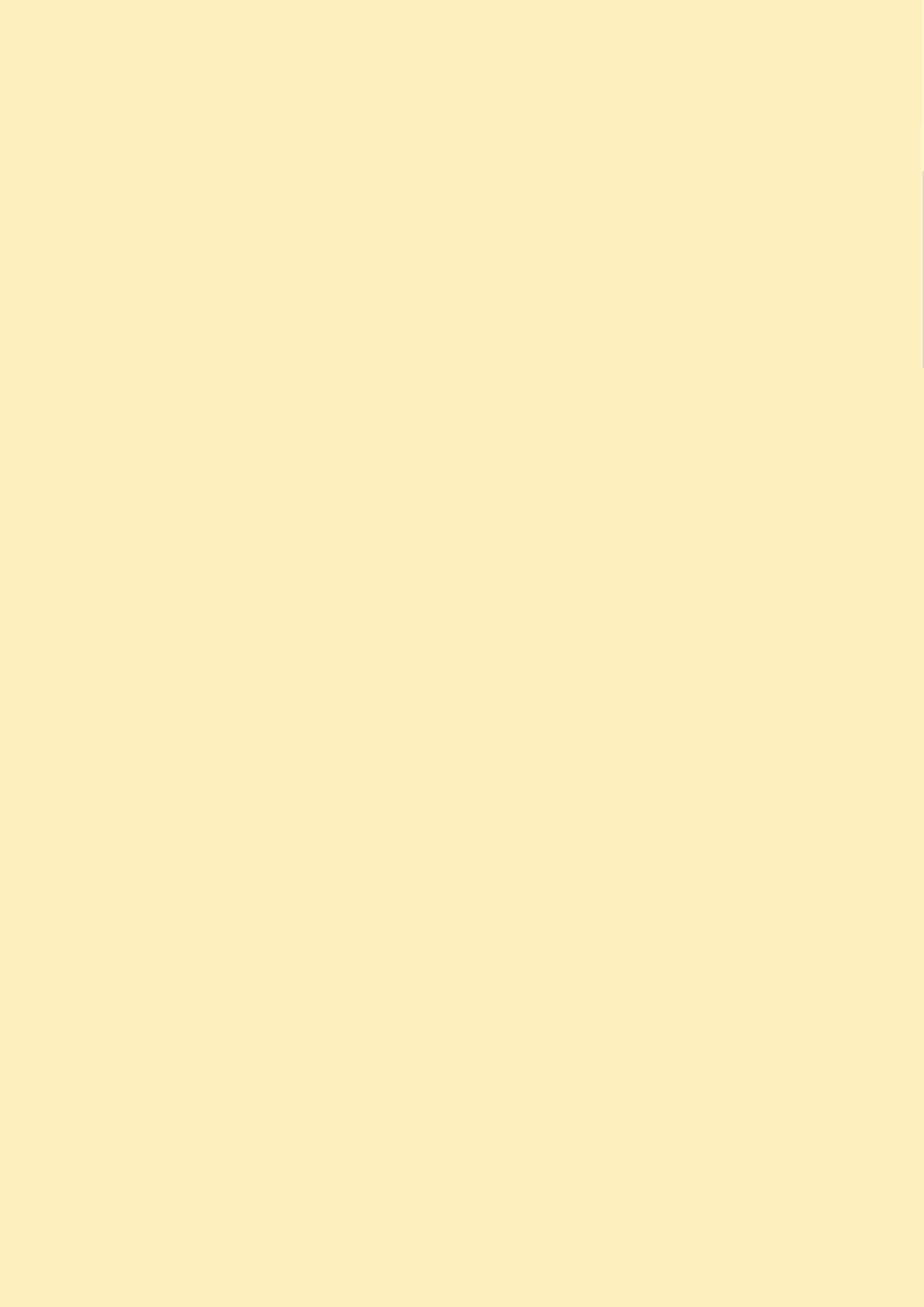 序号单位名称单位基本性质经费形式1南堡经济开发区商务局行政机关财政统一拨付注：1、单位基本性质分为行政单位、参公事业单位、财政补助事业单位、经费自理事业单位四类。2、经费形式分为财政拨款、财政性资金基本保证、财政性资金定额或定项补助、财政性资金零补助四类。注：1、单位基本性质分为行政单位、参公事业单位、财政补助事业单位、经费自理事业单位四类。2、经费形式分为财政拨款、财政性资金基本保证、财政性资金定额或定项补助、财政性资金零补助四类。注：1、单位基本性质分为行政单位、参公事业单位、财政补助事业单位、经费自理事业单位四类。2、经费形式分为财政拨款、财政性资金基本保证、财政性资金定额或定项补助、财政性资金零补助四类。注：1、单位基本性质分为行政单位、参公事业单位、财政补助事业单位、经费自理事业单位四类。2、经费形式分为财政拨款、财政性资金基本保证、财政性资金定额或定项补助、财政性资金零补助四类。收入支出决算总表收入支出决算总表收入支出决算总表收入支出决算总表收入支出决算总表收入支出决算总表公开01表部门：河北唐山南堡经济开发区商务局部门：河北唐山南堡经济开发区商务局部门：河北唐山南堡经济开发区商务局金额单位：万元收入收入收入支出支出支出项目行次金额项目行次金额栏次1栏次2一、财政拨款收入1428.34一、一般公共服务支出28355.11二、上级补助收入2二、外交支出29三、事业收入3三、国防支出30四、经营收入4四、公共安全支出31五、附属单位上缴收入5五、教育支出32六、其他收入6六、科学技术支出337七、文化体育与传媒支出348八、社会保障和就业支出3531.279九、医疗卫生与计划生育支出3623.2510十、节能环保支出3711十一、城乡社区支出3812十二、农林水支出3913十三、交通运输支出4014十四、资源勘探信息等支出4115十五、商业服务业等支出4216十六、金融支出4317十七、援助其他地区支出4418十八、国土海洋气象等支出4519十九、住房保障支出4618.7120二十、粮油物资储备支出4721二十一、其他支出4822二十二、债务还本支出4923二十三、债务付息支出50本年收入合计24428.34本年支出合计51428.34用事业基金弥补收支差额25结余分配52年初结转和结余26年末结转和结余53总计27428.34总计54428.34注：本表反映部门本年度的总收支和年末结转结余情况。注：本表反映部门本年度的总收支和年末结转结余情况。注：本表反映部门本年度的总收支和年末结转结余情况。注：本表反映部门本年度的总收支和年末结转结余情况。注：本表反映部门本年度的总收支和年末结转结余情况。注：本表反映部门本年度的总收支和年末结转结余情况。收入决算表收入决算表收入决算表收入决算表收入决算表收入决算表收入决算表收入决算表收入决算表收入决算表收入决算表收入决算表收入决算表收入决算表收入决算表收入决算表收入决算表公开02表公开02表公开02表部门：河北唐山南堡经济开发区商务局部门：河北唐山南堡经济开发区商务局部门：河北唐山南堡经济开发区商务局部门：河北唐山南堡经济开发区商务局部门：河北唐山南堡经济开发区商务局部门：河北唐山南堡经济开发区商务局部门：河北唐山南堡经济开发区商务局部门：河北唐山南堡经济开发区商务局金额单位：万元金额单位：万元金额单位：万元项目项目项目项目本年收入合计本年收入合计本年收入合计财政拨款收入财政拨款收入上级补助收入上级补助收入事业收入事业收入经营收入经营收入附属单位上缴收入其他收入功能分类科目编码功能分类科目编码功能分类科目编码科目名称本年收入合计本年收入合计本年收入合计财政拨款收入财政拨款收入上级补助收入上级补助收入事业收入事业收入经营收入经营收入附属单位上缴收入其他收入栏次栏次栏次栏次1112233445567合计合计合计合计428.34428.34428.34428.34428.34201130120113012011301行政运行243.59243.59243.59243.59243.59201130820113082011308招商引资111.52111.52111.52111.52111.52208050520805052080505机关事业单位基本养老保险缴费支出31.2731.2731.2731.2731.27210110121011012101101行政单位医疗23.2523.2523.2523.2523.25221020122102012210201住房公积金18.7118.7118.7118.7118.71注：本表反映部门本年度取得的各项收入情况。注：本表反映部门本年度取得的各项收入情况。注：本表反映部门本年度取得的各项收入情况。注：本表反映部门本年度取得的各项收入情况。注：本表反映部门本年度取得的各项收入情况。注：本表反映部门本年度取得的各项收入情况。注：本表反映部门本年度取得的各项收入情况。注：本表反映部门本年度取得的各项收入情况。注：本表反映部门本年度取得的各项收入情况。注：本表反映部门本年度取得的各项收入情况。注：本表反映部门本年度取得的各项收入情况。注：本表反映部门本年度取得的各项收入情况。注：本表反映部门本年度取得的各项收入情况。注：本表反映部门本年度取得的各项收入情况。注：本表反映部门本年度取得的各项收入情况。注：本表反映部门本年度取得的各项收入情况。注：本表反映部门本年度取得的各项收入情况。支出决算表支出决算表支出决算表支出决算表支出决算表支出决算表支出决算表支出决算表支出决算表支出决算表支出决算表支出决算表支出决算表支出决算表支出决算表公开03表公开03表部门：河北唐山南堡经济开发区商务局部门：河北唐山南堡经济开发区商务局部门：河北唐山南堡经济开发区商务局部门：河北唐山南堡经济开发区商务局部门：河北唐山南堡经济开发区商务局部门：河北唐山南堡经济开发区商务局部门：河北唐山南堡经济开发区商务局金额单位：万元金额单位：万元金额单位：万元金额单位：万元项目项目项目项目本年支出合计本年支出合计基本支出基本支出项目支出项目支出上缴上级支出上缴上级支出经营支出经营支出对附属单位补助支出功能分类科目编码功能分类科目编码功能分类科目编码科目名称本年支出合计本年支出合计基本支出基本支出项目支出项目支出上缴上级支出上缴上级支出经营支出经营支出对附属单位补助支出栏次栏次栏次栏次11223344556合计合计合计合计428.34428.34316.82316.82111.52111.52201130120113012011301行政运行243.59243.59243.59243.59201130820113082011308招商引资111.52111.52111.52111.52208050520805052080505机关事业单位基本养老保险缴费支出31.2731.2731.2731.27210110121011012101101行政单位医疗23.2523.2523.2523.25221020122102012210201住房公积金18.7118.7118.7118.71注：本表反映部门本年度各项支出情况。注：本表反映部门本年度各项支出情况。注：本表反映部门本年度各项支出情况。注：本表反映部门本年度各项支出情况。注：本表反映部门本年度各项支出情况。注：本表反映部门本年度各项支出情况。注：本表反映部门本年度各项支出情况。注：本表反映部门本年度各项支出情况。注：本表反映部门本年度各项支出情况。注：本表反映部门本年度各项支出情况。注：本表反映部门本年度各项支出情况。注：本表反映部门本年度各项支出情况。注：本表反映部门本年度各项支出情况。注：本表反映部门本年度各项支出情况。注：本表反映部门本年度各项支出情况。财政拨款收入支出决算总表财政拨款收入支出决算总表财政拨款收入支出决算总表财政拨款收入支出决算总表财政拨款收入支出决算总表财政拨款收入支出决算总表财政拨款收入支出决算总表财政拨款收入支出决算总表财政拨款收入支出决算总表财政拨款收入支出决算总表财政拨款收入支出决算总表财政拨款收入支出决算总表公开04表公开04表部门：河北唐山南堡经济开发区商务局部门：河北唐山南堡经济开发区商务局部门：河北唐山南堡经济开发区商务局部门：河北唐山南堡经济开发区商务局部门：河北唐山南堡经济开发区商务局部门：河北唐山南堡经济开发区商务局部门：河北唐山南堡经济开发区商务局金额单位：万元金额单位：万元金额单位：万元金额单位：万元收     入收     入收     入支     出支     出支     出支     出支     出支     出支     出支     出支     出项目项目行次金额项目项目行次合计合计一般公共预算财政拨款一般公共预算财政拨款政府性基金预算财政拨款栏次栏次1栏次栏次22334一、一般公共预算财政拨款一、一般公共预算财政拨款1428.34一、一般公共服务支出一、一般公共服务支出29355.11355.11355.11355.11二、政府性基金预算财政拨款二、政府性基金预算财政拨款2二、外交支出二、外交支出303三、国防支出三、国防支出314四、公共安全支出四、公共安全支出325五、教育支出五、教育支出336六、科学技术支出六、科学技术支出347七、文化体育与传媒支出七、文化体育与传媒支出358八、社会保障和就业支出八、社会保障和就业支出3631.2731.2731.2731.279九、医疗卫生与计划生育支出九、医疗卫生与计划生育支出3723.2523.2523.2523.2510十、节能环保支出十、节能环保支出3811十一、城乡社区支出十一、城乡社区支出3912十二、农林水支出十二、农林水支出4013十三、交通运输支出十三、交通运输支出4114十四、资源勘探信息等支出十四、资源勘探信息等支出4215十五、商业服务业等支出十五、商业服务业等支出4316十六、金融支出十六、金融支出4417十七、援助其他地区支出十七、援助其他地区支出4518十八、国土海洋气象等支出十八、国土海洋气象等支出4619十九、住房保障支出十九、住房保障支出4718.7118.7118.7118.7120二十、粮油物资储备支出二十、粮油物资储备支出4821二十一、其他支出二十一、其他支出4922二十二、债务还本支出二十二、债务还本支出5023二十三、债务付息支出二十三、债务付息支出51本年收入合计本年收入合计24428.34本年支出合计本年支出合计52428.34428.34428.34428.34年初财政拨款结转和结余年初财政拨款结转和结余25年末财政拨款结转和结余年末财政拨款结转和结余53  一般公共预算财政拨款  一般公共预算财政拨款2654  政府性基金预算财政拨款  政府性基金预算财政拨款2755总计总计28428.34总计总计56428.34428.34428.34428.34注：本表反映部门本年度一般公共预算财政拨款和政府性基金预算财政拨款的总收支和年末结转结余情况。注：本表反映部门本年度一般公共预算财政拨款和政府性基金预算财政拨款的总收支和年末结转结余情况。注：本表反映部门本年度一般公共预算财政拨款和政府性基金预算财政拨款的总收支和年末结转结余情况。注：本表反映部门本年度一般公共预算财政拨款和政府性基金预算财政拨款的总收支和年末结转结余情况。注：本表反映部门本年度一般公共预算财政拨款和政府性基金预算财政拨款的总收支和年末结转结余情况。注：本表反映部门本年度一般公共预算财政拨款和政府性基金预算财政拨款的总收支和年末结转结余情况。注：本表反映部门本年度一般公共预算财政拨款和政府性基金预算财政拨款的总收支和年末结转结余情况。注：本表反映部门本年度一般公共预算财政拨款和政府性基金预算财政拨款的总收支和年末结转结余情况。注：本表反映部门本年度一般公共预算财政拨款和政府性基金预算财政拨款的总收支和年末结转结余情况。注：本表反映部门本年度一般公共预算财政拨款和政府性基金预算财政拨款的总收支和年末结转结余情况。注：本表反映部门本年度一般公共预算财政拨款和政府性基金预算财政拨款的总收支和年末结转结余情况。注：本表反映部门本年度一般公共预算财政拨款和政府性基金预算财政拨款的总收支和年末结转结余情况。一般公共预算财政拨款支出决算表一般公共预算财政拨款支出决算表一般公共预算财政拨款支出决算表一般公共预算财政拨款支出决算表一般公共预算财政拨款支出决算表一般公共预算财政拨款支出决算表一般公共预算财政拨款支出决算表一般公共预算财政拨款支出决算表一般公共预算财政拨款支出决算表公开05表公开05表部门：河北唐山南堡经济开发区商务局部门：河北唐山南堡经济开发区商务局部门：河北唐山南堡经济开发区商务局部门：河北唐山南堡经济开发区商务局部门：河北唐山南堡经济开发区商务局金额单位：万元金额单位：万元项目项目项目项目本年支出本年支出本年支出本年支出本年支出功能分类科目编码功能分类科目编码功能分类科目编码科目名称小计小计基本支出基本支出项目支出功能分类科目编码功能分类科目编码功能分类科目编码科目名称小计小计基本支出基本支出项目支出功能分类科目编码功能分类科目编码功能分类科目编码科目名称小计小计基本支出基本支出项目支出栏次栏次栏次栏次11223合计合计合计合计428.34428.34316.82316.82111.52201130120113012011301行政运行243.59243.59243.59243.59201130820113082011308招商引资111.52111.52111.52208050520805052080505机关事业单位基本养老保险缴费支出31.2731.2731.2731.27210110121011012101101行政单位医疗23.2523.2523.2523.25221020122102012210201住房公积金18.7118.7118.7118.71注：本表反映部门本年度一般公共预算财政拨款收入及支出情况。      注：本表反映部门本年度一般公共预算财政拨款收入及支出情况。      注：本表反映部门本年度一般公共预算财政拨款收入及支出情况。      注：本表反映部门本年度一般公共预算财政拨款收入及支出情况。      注：本表反映部门本年度一般公共预算财政拨款收入及支出情况。      注：本表反映部门本年度一般公共预算财政拨款收入及支出情况。      注：本表反映部门本年度一般公共预算财政拨款收入及支出情况。      注：本表反映部门本年度一般公共预算财政拨款收入及支出情况。      注：本表反映部门本年度一般公共预算财政拨款收入及支出情况。      一般公共预算财政拨款基本支出决算表一般公共预算财政拨款基本支出决算表一般公共预算财政拨款基本支出决算表一般公共预算财政拨款基本支出决算表一般公共预算财政拨款基本支出决算表一般公共预算财政拨款基本支出决算表一般公共预算财政拨款基本支出决算表一般公共预算财政拨款基本支出决算表一般公共预算财政拨款基本支出决算表公开06表公开06表部门：河北唐山南堡经济开发区商务局部门：河北唐山南堡经济开发区商务局部门：河北唐山南堡经济开发区商务局部门：河北唐山南堡经济开发区商务局部门：河北唐山南堡经济开发区商务局金额单位：万元金额单位：万元人员经费人员经费人员经费公用经费公用经费公用经费公用经费公用经费公用经费科目编码科目名称决算数科目编码科目名称决算数科目编码科目名称决算数科目编码科目名称决算数科目编码科目名称决算数科目编码科目名称决算数301工资福利支出299.92302商品和服务支出12.98307债务利息及费用支出30101  基本工资70.9930201  办公费2.4230701  国内债务付息30102  津贴补贴23.7230202  印刷费30702  国外债务付息30103  奖金0.5930203  咨询费310资本性支出3.8130106  伙食补助费30204  手续费31001  房屋建筑物购建30107  绩效工资77.6130205  水费31002  办公设备购置3.8130108  机关事业单位基本养老保险缴费31.2730206  电费31003  专用设备购置30109  职业年金缴费30207  邮电费5.0731005  基础设施建设30110  职工基本医疗保险缴费23.2530208  取暖费31006  大型修缮30111  公务员医疗补助缴费30209  物业管理费31007  信息网络及软件购置更新30112  其他社会保障缴费2.1130211  差旅费1.8331008  物资储备30113  住房公积金18.7130212  因公出国（境）费用31009  土地补偿30114  医疗费30213  维修（护）费0.9931010  安置补助30199  其他工资福利支出51.6730214  租赁费31011  地上附着物和青苗补偿303对个人和家庭的补助0.1130215  会议费31012  拆迁补偿30301  离休费30216  培训费31013  公务用车购置30302  退休费30217  公务接待费0.6431019  其他交通工具购置30303  退职（役）费30218  专用材料费31021  文物和陈列品购置30304  抚恤金30224  被装购置费31022  无形资产购置30305  生活补助30225  专用燃料费31099  其他资本性支出30306  救济费30226  劳务费399其他支出30307  医疗费补助30227  委托业务费39906  赠与30308  助学金30228  工会经费39907  国家赔偿费用支出30309  奖励金0.1130229  福利费39908  对民间非营利组织和群众性自治组织补贴30310  个人农业生产补贴30231  公务用车运行维护费39999  其他支出30399  其他对个人和家庭的补助支出30239  其他交通费用1.3830240  税金及附加费用30299  其他商品和服务支出0.64人员经费合计人员经费合计300.03公用经费合计公用经费合计公用经费合计公用经费合计公用经费合计16.79注：本表反映部门本年度一般公共预算财政拨款基本支出明细情况。        注：本表反映部门本年度一般公共预算财政拨款基本支出明细情况。        注：本表反映部门本年度一般公共预算财政拨款基本支出明细情况。        注：本表反映部门本年度一般公共预算财政拨款基本支出明细情况。        注：本表反映部门本年度一般公共预算财政拨款基本支出明细情况。        注：本表反映部门本年度一般公共预算财政拨款基本支出明细情况。        注：本表反映部门本年度一般公共预算财政拨款基本支出明细情况。        注：本表反映部门本年度一般公共预算财政拨款基本支出明细情况。        注：本表反映部门本年度一般公共预算财政拨款基本支出明细情况。        一般公共预算财政拨款“三公”经费支出决算表一般公共预算财政拨款“三公”经费支出决算表一般公共预算财政拨款“三公”经费支出决算表一般公共预算财政拨款“三公”经费支出决算表一般公共预算财政拨款“三公”经费支出决算表一般公共预算财政拨款“三公”经费支出决算表公开07表部门：河北唐山南堡经济开发区商务局部门：河北唐山南堡经济开发区商务局部门：河北唐山南堡经济开发区商务局部门：河北唐山南堡经济开发区商务局部门：河北唐山南堡经济开发区商务局金额单位：万元预算数预算数预算数预算数预算数预算数合计因公出国（境）费公务用车购置及运行费公务用车购置及运行费公务用车购置及运行费公务接待费合计因公出国（境）费小计公务用车购置费公务用车运行费公务接待费1234560.80.8决算数决算数决算数决算数决算数决算数合计因公出国（境）费公务用车购置及运行费公务用车购置及运行费公务用车购置及运行费公务接待费合计因公出国（境）费小计公务用车购置费公务用车运行费公务接待费7891011120.640.64注：本表反映部门本年度“三公”经费支出预决算情况。其中：预算数为“三公”经费年初预算数，决算数是包括当年一般公共预算财政拨款和以前年度结转资金安排的实际支出。           注：本表反映部门本年度“三公”经费支出预决算情况。其中：预算数为“三公”经费年初预算数，决算数是包括当年一般公共预算财政拨款和以前年度结转资金安排的实际支出。           注：本表反映部门本年度“三公”经费支出预决算情况。其中：预算数为“三公”经费年初预算数，决算数是包括当年一般公共预算财政拨款和以前年度结转资金安排的实际支出。           注：本表反映部门本年度“三公”经费支出预决算情况。其中：预算数为“三公”经费年初预算数，决算数是包括当年一般公共预算财政拨款和以前年度结转资金安排的实际支出。           注：本表反映部门本年度“三公”经费支出预决算情况。其中：预算数为“三公”经费年初预算数，决算数是包括当年一般公共预算财政拨款和以前年度结转资金安排的实际支出。           注：本表反映部门本年度“三公”经费支出预决算情况。其中：预算数为“三公”经费年初预算数，决算数是包括当年一般公共预算财政拨款和以前年度结转资金安排的实际支出。           政府性基金预算财政拨款收入支出决算表政府性基金预算财政拨款收入支出决算表政府性基金预算财政拨款收入支出决算表政府性基金预算财政拨款收入支出决算表政府性基金预算财政拨款收入支出决算表政府性基金预算财政拨款收入支出决算表政府性基金预算财政拨款收入支出决算表政府性基金预算财政拨款收入支出决算表政府性基金预算财政拨款收入支出决算表政府性基金预算财政拨款收入支出决算表政府性基金预算财政拨款收入支出决算表公开08表部门：河北唐山南堡经济开发区商务局部门：河北唐山南堡经济开发区商务局部门：河北唐山南堡经济开发区商务局部门：河北唐山南堡经济开发区商务局部门：河北唐山南堡经济开发区商务局部门：河北唐山南堡经济开发区商务局部门：河北唐山南堡经济开发区商务局金额单位：万元金额单位：万元项目项目项目项目项目年初结转和结余本年收入本年支出本年支出本年支出年末结转和结余功能分类科目编码功能分类科目编码功能分类科目编码科目名称科目名称年初结转和结余本年收入小计基本支出项目支出年末结转和结余功能分类科目编码功能分类科目编码功能分类科目编码科目名称科目名称年初结转和结余本年收入小计基本支出项目支出年末结转和结余功能分类科目编码功能分类科目编码功能分类科目编码科目名称科目名称年初结转和结余本年收入小计基本支出项目支出年末结转和结余栏次栏次栏次栏次栏次123456合计合计合计合计合计注：本部门本年度无政府性基金预算财政拨款收入、支出及结转和结余情况，因此以空表列示。 注：本部门本年度无政府性基金预算财政拨款收入、支出及结转和结余情况，因此以空表列示。 注：本部门本年度无政府性基金预算财政拨款收入、支出及结转和结余情况，因此以空表列示。 注：本部门本年度无政府性基金预算财政拨款收入、支出及结转和结余情况，因此以空表列示。 注：本部门本年度无政府性基金预算财政拨款收入、支出及结转和结余情况，因此以空表列示。 注：本部门本年度无政府性基金预算财政拨款收入、支出及结转和结余情况，因此以空表列示。 注：本部门本年度无政府性基金预算财政拨款收入、支出及结转和结余情况，因此以空表列示。 注：本部门本年度无政府性基金预算财政拨款收入、支出及结转和结余情况，因此以空表列示。 注：本部门本年度无政府性基金预算财政拨款收入、支出及结转和结余情况，因此以空表列示。 注：本部门本年度无政府性基金预算财政拨款收入、支出及结转和结余情况，因此以空表列示。 注：本部门本年度无政府性基金预算财政拨款收入、支出及结转和结余情况，因此以空表列示。 国有资本经营预算财政拨款支出决算表国有资本经营预算财政拨款支出决算表国有资本经营预算财政拨款支出决算表国有资本经营预算财政拨款支出决算表国有资本经营预算财政拨款支出决算表国有资本经营预算财政拨款支出决算表国有资本经营预算财政拨款支出决算表国有资本经营预算财政拨款支出决算表国有资本经营预算财政拨款支出决算表国有资本经营预算财政拨款支出决算表国有资本经营预算财政拨款支出决算表公开09表公开09表编制单位：河北唐山南堡经济开发区商务局编制单位：河北唐山南堡经济开发区商务局编制单位：河北唐山南堡经济开发区商务局编制单位：河北唐山南堡经济开发区商务局编制单位：河北唐山南堡经济开发区商务局编制单位：河北唐山南堡经济开发区商务局编制单位：河北唐山南堡经济开发区商务局编制单位：河北唐山南堡经济开发区商务局编制单位：河北唐山南堡经济开发区商务局金额单位：万元金额单位：万元科目科目科目科目科目科目本年支出本年支出本年支出本年支出本年支出功能分类科目编码功能分类科目编码功能分类科目编码功能分类科目编码科目名称科目名称小计小计基本支出基本支出项目支出栏次栏次栏次栏次栏次栏次11223合计合计合计合计合计合计注：本部门本年度无国有资本经营预算财政拨款支出情况，因此以空表列示。注：本部门本年度无国有资本经营预算财政拨款支出情况，因此以空表列示。注：本部门本年度无国有资本经营预算财政拨款支出情况，因此以空表列示。注：本部门本年度无国有资本经营预算财政拨款支出情况，因此以空表列示。注：本部门本年度无国有资本经营预算财政拨款支出情况，因此以空表列示。注：本部门本年度无国有资本经营预算财政拨款支出情况，因此以空表列示。注：本部门本年度无国有资本经营预算财政拨款支出情况，因此以空表列示。注：本部门本年度无国有资本经营预算财政拨款支出情况，因此以空表列示。注：本部门本年度无国有资本经营预算财政拨款支出情况，因此以空表列示。注：本部门本年度无国有资本经营预算财政拨款支出情况，因此以空表列示。注：本部门本年度无国有资本经营预算财政拨款支出情况，因此以空表列示。政府采购情况表政府采购情况表政府采购情况表政府采购情况表政府采购情况表政府采购情况表政府采购情况表政府采购情况表政府采购情况表政府采购情况表公开10表公开10表公开10表编制单位：河北唐山南堡经济开发区商务局编制单位：河北唐山南堡经济开发区商务局编制单位：河北唐山南堡经济开发区商务局编制单位：河北唐山南堡经济开发区商务局编制单位：河北唐山南堡经济开发区商务局编制单位：河北唐山南堡经济开发区商务局编制单位：河北唐山南堡经济开发区商务局金额单位：万元金额单位：万元金额单位：万元项目采购计划金额采购计划金额采购计划金额采购计划金额采购计划金额采购计划金额采购计划金额采购计划金额采购计划金额项目总计采购预算（财政性资金）采购预算（财政性资金）采购预算（财政性资金）采购预算（财政性资金）采购预算（财政性资金）采购预算（财政性资金）采购预算（财政性资金）非财政性资金项目总计合计合计一般公共预算一般公共预算政府性基金预算政府性基金预算其他资金非财政性资金栏次122334456合       计货物工程服务项目实际采购金额实际采购金额实际采购金额实际采购金额实际采购金额实际采购金额实际采购金额实际采购金额实际采购金额项目总计采购预算（财政性资金）采购预算（财政性资金）采购预算（财政性资金）采购预算（财政性资金）采购预算（财政性资金）采购预算（财政性资金）采购预算（财政性资金）非财政性资金项目总计合计合计一般公共预算一般公共预算政府性基金预算政府性基金预算其他资金非财政性资金栏次122334456合       计货物工程服务注：本部门本年度无纳入部门预算范围的政府采购预算及支出情况，因此以空表列示。     注：本部门本年度无纳入部门预算范围的政府采购预算及支出情况，因此以空表列示。     注：本部门本年度无纳入部门预算范围的政府采购预算及支出情况，因此以空表列示。     注：本部门本年度无纳入部门预算范围的政府采购预算及支出情况，因此以空表列示。     注：本部门本年度无纳入部门预算范围的政府采购预算及支出情况，因此以空表列示。     注：本部门本年度无纳入部门预算范围的政府采购预算及支出情况，因此以空表列示。     注：本部门本年度无纳入部门预算范围的政府采购预算及支出情况，因此以空表列示。     注：本部门本年度无纳入部门预算范围的政府采购预算及支出情况，因此以空表列示。     注：本部门本年度无纳入部门预算范围的政府采购预算及支出情况，因此以空表列示。     注：本部门本年度无纳入部门预算范围的政府采购预算及支出情况，因此以空表列示。     